ETHOS: GOBIERNO Y GESTIÓN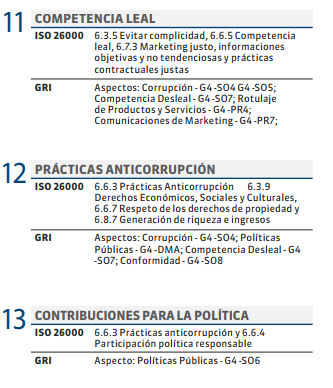 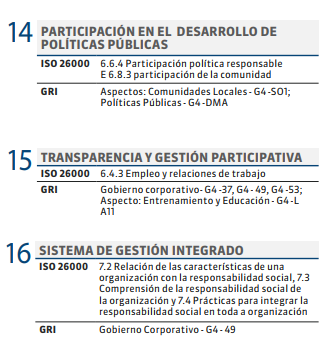 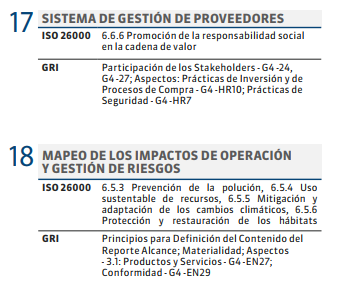 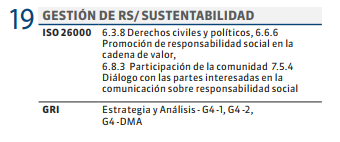 